收件人（To）：_______________      发件人（From）：________________     电话（Tel）: 13893141987                                                                                 面向新疆（南疆）地区的品牌农业盛会2017第六届新疆（南疆）农业机械博览会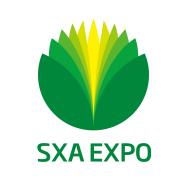 The 6th South Xinjiang Agriculture Machinery Expo 2017 2017年3月3—5日    阿克苏国际博览中心邀  请  函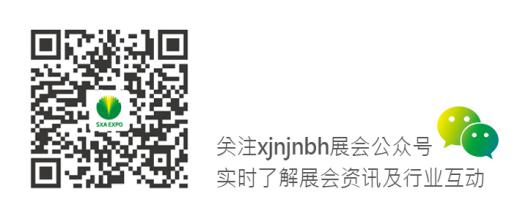 【组织机构】新疆博望会展服务有限公司    兰州博望展览服务有限公司【展会简介】    新疆南疆地区作为国家“一带一路”重大战略决策和对口援疆工作全力推进的重要一环，这片繁荣稳定与对外开放的市场，正吸引着农业行业各大品牌纷纷入驻。南疆地区农业优势突出，阿克苏地区作为南疆最大的需求市场，农业资源丰富，发展潜力巨大，得天独厚的优势无可替代。新疆（南疆）农业机械博览会已成功举办了五届，已发展成为南疆地区规模最大、规格最高的权威盛会。2017年展会将继续开拓创新，引进先进办展理念，推动展会升级。预计展出面积达到22000平方米，参展企业300家，盛邀知名企业、优秀产品为春耕时节的南疆农业注入活力。【上届回顾】      2016南疆农业博览会共计来自全国二十多个省市自治区的近287家知名企业参展。展示面积达到15000平方米；参观观众人数达到13246人次，其中南疆各地（州）、县（市）农业主管部门人员占9523人次，  其中兵团、农场28.4%；经销商、代理商20.5%；农业合作社19.3%；农业专业市场8.5%。从以上数据看，展会超出了预期效果。【目标观众】 ★ 各单位驻南疆地区办事机构、农机贸易商；    ★ 南疆各市、州、兵团、农场、农机站、农技推广站；★ 南疆各市、县、乡镇代理商、供销系统；      ★ 经销商、零售商、采购商、各大农机流通市场；★ 农业合作社、种植（养殖）大户、经营单位；  ★ 行业协会、农业科研院校、媒体等专业人员。【展会日程】布展时间：2017年3月1日至2日          开幕典礼：2017年3月3日上午9点展览时间：2017年3月3日至5日          撤展时间：2017年3月5日15:00后【展会数据】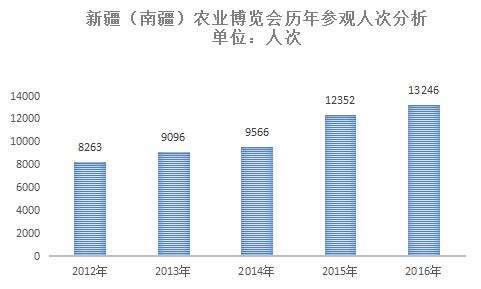 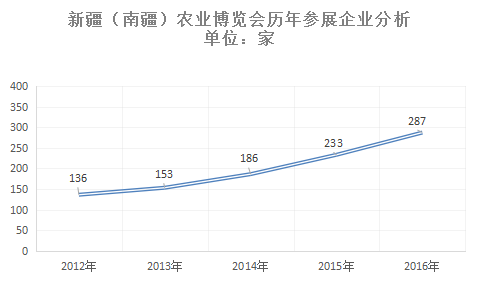 【展示内容】动力及运输机械设备：拖拉机、装载机、农用运输车、内燃机、内燃发电机组等；收获及收获后处理机械：收获机、采棉机、秸秆处理机、干燥机、清选机、农副产品加工机械等；农田建设管理机械：耕作机械、整地机械、推土机、挖掘机、开沟机、铲抛机、鼠道犁、水井钻机等；植保机械：种植施肥机械、农用航空器、喷雾机、喷粉机、土壤处理机等；林果业机械：挖坑机、采摘机、树枝剪修机、热风炉、植保机械、果园耕作机、多功能作业平台等；农村能源设备、包装设备、行业发展论坛、新产品推介会、其他农业相关工具、用品及其配件。【收费标准】标准展位：标准展位（3m×3m）4800元 / 个，展位配备一桌两椅、电源、射灯、门楣等；室内特装展位：室内净空地36㎡起租；650元/㎡ ；室外空地：室外净空地20㎡起租；200元/㎡ ；备注：室内、室外空地不提供任何展具设施，收取的特装管理费、水电费由展商及其特装承建商自理。【会刊广告】【会场及其他广告】① 彩色气球（直径3.0米含条幅广告）3000元/个        ② 大型喷绘（高4m×宽6m）10000元/个 ③ 彩虹门（20米）3500元/个                         ④ 参观券（21cm×8.5cm）5000元/1万张             ⑤ 参观证/参展证（13.3cm×9.3cm）10000元/独家      ⑥ 无纺布手提袋4000元/2000个⑦ 场馆墙体大型喷绘（6m×7m）10000元/个         ⑨ 展馆入口喷绘（6m×5m）12000元/个，共两块。【协办赞助】组委会诚邀部分优秀企业冠名加入协办赞助单位，共同打造名牌产品战略及市场影响力。大会特设20万、15万、10万三个协办赞助单位名额（详细协办内容备索）。 版位 封面 封底封二扉页封三 跨版彩色插页黑白内页企业资料价格（元） 10000 8000 7000 7000 80003500  1500800